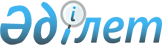 "2020-2022 жылдарға арналған Аранды ауылдық округінің бюджеті туралы" Қазалы аудандық мәслихатының 2019 жылғы 26 желтоқсандағы №355 шешіміне өзгерістер енгізу туралы
					
			Мерзімі біткен
			
			
		
					Қызылорда облысы Қазалы аудандық мәслихатының 2020 жылғы 6 наурыздағы № 384 шешімі. Қызылорда облысының Әділет департаментінде 2020 жылғы 12 наурызда № 7277 болып тіркелді. Мерзімі біткендіктен қолданыс тоқтатылды
      "Қазақстан Республикасының Бюджет кодексі" Қазақстан Республикасының 2008 жылғы 4 желтоқсандағы Кодексінің 109-1-бабына, "Қазақстан Республикасындағы жергілікті мемлекеттік басқару және өзін-өзі басқару туралы" Қазақстан Республикасының 2001 жылғы 23 қаңтардағы Заңының 6-бабының 2-7-тармағына сәйкес Қазалы аудандық мәслихаты ШЕШІМ ҚАБЫЛДАДЫ:
      1. "2020-2022 жылдарға арналған Аранды ауылдық округінің бюджеті туралы" Қазалы аудандық мәслихатының 2019 жылғы 26 желтоқсандағы № 355 шешіміне (нормативтік құқықтық актілерді мемлекеттік тіркеу Тізілімінде 7125 нөмірімен тіркелген, 2020 жылғы 11 қаңтарда Қазақстан Республикасы нормативтік құқықтық актілерінің эталондық бақылау банкінде жарияланған) мынадай өзгерістер енгізілсін:
      1-тармақ жаңа редакцияда жазылсын:
      "1. 2020-2022 жылдарға арналған Аранды ауылдық округінің бюджеті 1, 2, 3 - қосымшаларға сәйкес, оның ішінде 2020 жылға мынадай көлемдерде бекітілсін:
      1) кірістер – 130914 мың теңге, оның ішінде:
      салықтық түсімдер – 1921 мың теңге;
      трансферттер түсімдері – 128993 мың теңге;
      2) шығындар – 130982,5 мың теңге;
      3) таза бюджеттік кредиттеу – 0;
      бюджеттік кредиттер – 0;
      бюджеттік кредиттерді өтеу – 0;
      4) қаржы активтерімен операциялар бойынша сальдо – 0;
      қаржы активтерін сатып алу – 0;
      мемлекеттің қаржы активтерін сатудан түсетін түсімдер – 0;
      5) бюджет тапшылығы (профициті) – - 68,5;
      6) бюджет тапшылығын қаржыландыру (профицитті пайдалану) – 68,5.".
      2-тармақтың 3) тармақшасы жаңа редакцияда жазылсын:
      "3) мәдениет саласы 2097 мың теңге.".
      Аталған шешімнің 1 – қосымшаcы осы шешімнің қосымшаcына сәйкес жаңа редакцияда жазылсын.
      2. Осы шешім 2020 жылғы 1 қаңтардан бастап қолданысқа енгізіледі және ресми жариялауға жатады. 2020 жылға арналған Аранды ауылдық округінің бюджеті
					© 2012. Қазақстан Республикасы Әділет министрлігінің «Қазақстан Республикасының Заңнама және құқықтық ақпарат институты» ШЖҚ РМК
				
      Қазалы аудандық мәслихатыныңкезектен тыс LIII сессиясының төрағасы

Ғ. ӘЛІШ

      Қазалы аудандықмәслихат хатшысы

К. НАЗЫМБЕКОВ
Қазалы аудандық мәслихатының 2020 жылғы 6 наурызы № 384 шешіміне қосымшаҚазалы аудандық мәслихатының 2019 жылғы 26 желтоқсаны № 355 шешіміне 1-қосымша
Санаты
Санаты
Санаты
Санаты
Сомасы, мың теңге
Сыныбы
Сыныбы
Сыныбы
Сомасы, мың теңге
Кіші сыныбы
Кіші сыныбы
Сомасы, мың теңге
Атауы
Сомасы, мың теңге
1. Кірістер
130914
1
Салықтық түсімдер
1921
04
Меншiкке салынатын салықтар
1921
1
Мүлiкке салынатын салықтар
19
3
Жер салығы
213
4
Көлiк құралдарына салынатын салық
1689
4
Трансферттердің түсімдері
128993
02
Мемлекеттiк басқарудың жоғары тұрған органдарынан түсетiн трансферттер
128993
3
Аудандардың (облыстық маңызы бар қаланың) бюджетінен трансферттер
128993
Функционалдық топ
Функционалдық топ
Функционалдық топ
Функционалдық топ
Бюджеттік бағдарламалардың әкiмшiсi
Бюджеттік бағдарламалардың әкiмшiсi
Бюджеттік бағдарламалардың әкiмшiсi
Бағдарлама
Бағдарлама
Атауы
2. Шығындар
130982,5
1
Жалпы сипаттағы мемлекеттiк қызметтер
27963
124
Аудандық маңызы бар қала, ауыл, кент, ауылдық округ әкімінің аппараты
27963
001
Аудандық маңызы бар қала, ауыл, кент, ауылдық округ әкімінің қызметін қамтамасыз ету жөніндегі қызметтер
27963
4
Бiлiм беру
65213
124
Аудандық маңызы бар қала, ауыл, кент, ауылдық округ әкімінің аппараты
65213
041
Мектепке дейінгі білім беру ұйымдарында мемлекеттік білім беру тапсырысын іске асыруға
65213
6
Әлеуметтiк көмек және әлеуметтiк қамсыздандыру
2721
124
Аудандық маңызы бар қала, ауыл, кент, ауылдық округ әкімінің аппараты
2721
003
Мұқтаж азаматтарға үйде әлеуметтік көмек көрсету
2721
7
Тұрғын үй-коммуналдық шаруашылық
9949
124
Аудандық маңызы бар қала, ауыл, кент, ауылдық округ әкімінің аппараты
2572
014
Елді мекендерді сумен жабдықтауды ұйымдастыру
2572
124
Аудандық маңызы бар қала, ауыл, кент, ауылдық округ әкімінің аппараты
7377
008
Елді мекендердегі көшелерді жарықтандыру
3338
009
Елді мекендердің санитариясын қамтамасыз ету
551
011
Елді мекендерді абаттандыру мен көгалдандыру
3488
8
Мәдениет, спорт, туризм және ақпараттық кеңістiк
24018
124
Аудандық маңызы бар қала, ауыл, кент, ауылдық округ әкімінің аппараты
24018
006
Жергілікті деңгейде мәдени-демалыс жұмысын қолдау
24018
12
Көлiк және коммуникация
1050
124
Аудандық маңызы бар қала, ауыл, кент, ауылдық округ әкімінің аппараты
1050
013
Аудандық маңызы бар қалаларда, ауылдарда, кенттерде, ауылдық округтерде автомобиль жолдарының жұмыс істеуін қамтамасыз ету
1050
15
Трансферттер
68,5
124
Аудандық маңызы бар қала, ауыл, кент, ауылдық округ әкімінің аппараты
68,5
048
Пайдаланылмаған (толық пайдаланылмаған) нысаналы трансферттерді қайтару
68,5
3. Таза бюджеттік кредиттеу
0
Бюджеттік кредиттер
0
Бюджеттік кредиттерді өтеу
0
4. Қаржы активтері мен операциялар бойынша сальдо
0
Қаржы активтерін сатып алу
0
Мемлекеттің қаржы активтерін сатудан түсетін түсімдер
0
5. Бюджет тапшылығы (профициті)
-68,5
6.Бюджет тапшылығын қаржыландыру (профицитін пайдалану)
68,5
8
Бюджет қаражаттарының пайдаланылатын қалдықтары
68,5
01
Бюджет қаражаты қалдықтары
68,5
1
Бюджет қаражатының бос қалдықтары
68,5